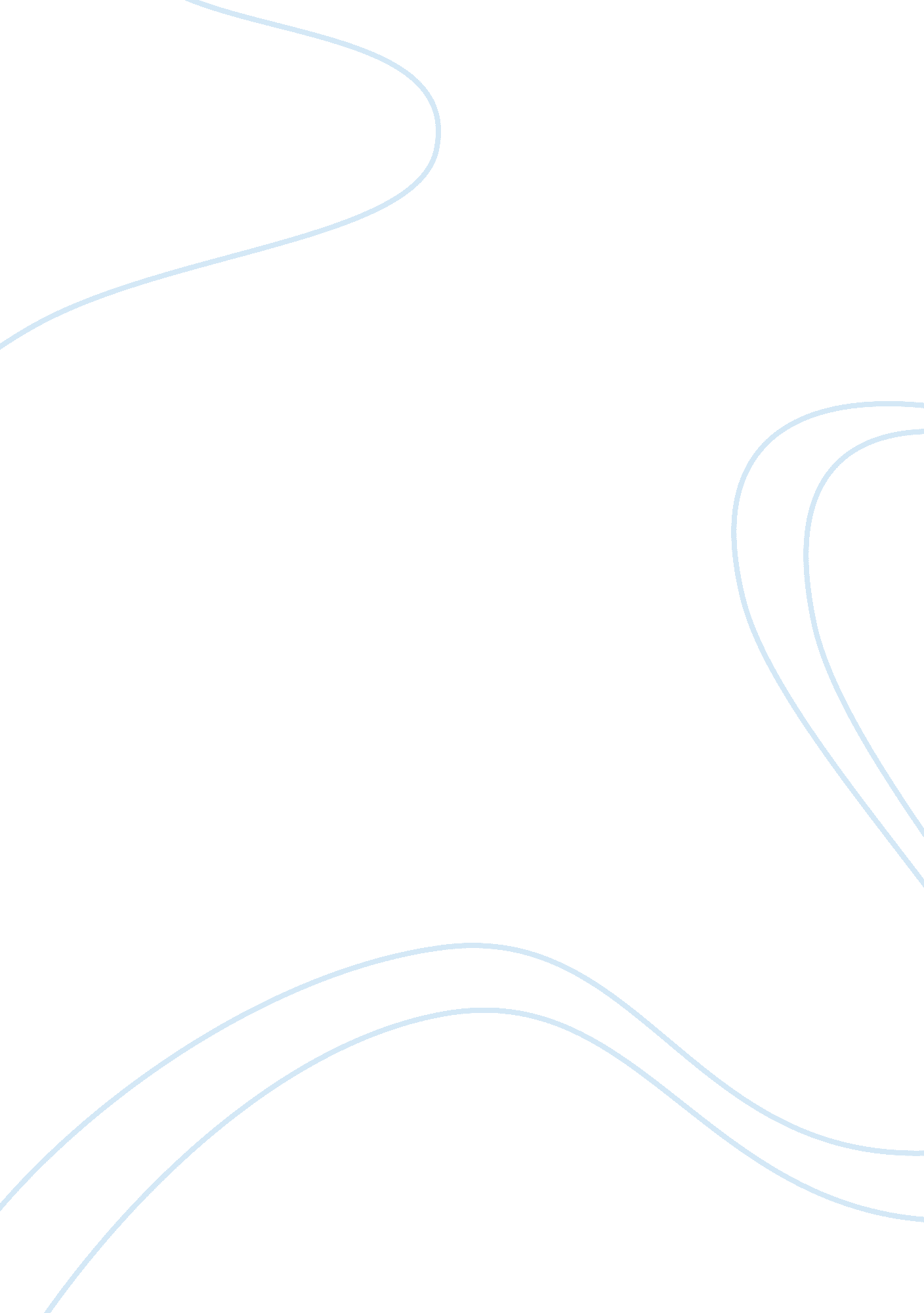 Morality i have succeeded throughout my careerExperience, Human Nature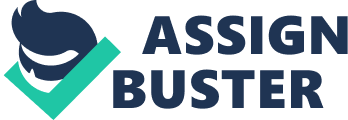 MoralityMoral philosophy is very important to the success of an individual. But, before I tell you why moral philosophy is so important, and how it has helped mein my life, let me give you a little background knowledge. Rational knowledgehas two components. These components are material and formal. Formal knowledgeis not object oriented, and is based on reason. Formal knowledge is logic, orthe laws of thought. Material knowledge is object oriented, and has twocomponents. These two components are natural and moral. Natural law is physics. It determines what is the case, and how things behave in nature. On the otherhand, moral law determines what things ought to be. Morality is somethinghumans think about, and is not based on physiological factors. Now that we have a little background of knowledge and moral law, let metell you why you should lead a moral life. Even though morality is not imposedupon you, it is about humanity. And, while it may not seem fair, in reality, morality is judged by humans. So, if you are immoral, other people will be theones that notice that you are immoral, and that can hurt personal relationships. One way that I have succeeded throughout my career is by knowing and beingfriends with a lot of people. The practical side of life is based on interpersonal relationships. Whether it be social or business, communicating with people is the only way toget things done. There is no way that you can go through life in today’ssociety without getting along with people. If people think that you are immoral, than they will not respect you, or be willing to work with you. Again, it mayseem like it is not fair because you know that no one is one hundred percentmoral, and if someone doesn’t respect you because you are immoral, than they arehypocritical. But, when it comes to moral issues, the reality of the world isthat people are hypocritical. They feel it is okay for them to do it, but notokay for anyone else. Think about it, how many times have you said, “ I can’t believe that hedid that; he’s a jerk.” Knowing the entire time that you have done the samething. You may say, “ Who cares!” I’m here to tell you that one day you mightcare. Let me give you and example. After I completed a business venture thatmade me over one million dollars, I learned that the only reason I received thejob was because the man I was competing against had cheated on his wife. Well, the company offering the job decided that they couldn’t trust this man becauseof his immoral activity. So, to answer your question, I care. And for thatmatter, I bet if you were involved in this situation, you would care. Now I want to tell you an obvious reason why you should care. This maybe so obvious that you overlooked it. Many of our nations laws are based onmoral issues. For instance, you can’t hurt another human; you can’t steal fromanother human; and you can’t kill another human being. Now, you may say, “ Ialready know this!” But, if everybody knew this, would we need jails? Let meask you a question. How successful can you be in jail? My point with thisquestion is to get you to realize that you can’t be successful in jail. Nobody grows up saying that they can’t wait to go to jail because theyknow that it is the place to be. Nobody says that if they could just get injail they know that they could be the best prisoner, and could have the biggestcell. This may be taking immorality to an extreme, but it happens. An immorallife could send a person to jail. I can tell you some of the consequences of animmoral life, but I can’t make you be moral. Morality is not imposed upon youby society. Morality is self imposed; it is something in us, and defines whatconstitutes a human being. I am sure that many of you have participated in team sports. Now evenif you have a good game, maybe you scored all of the points, and the team won. But, at the end of the game you cheated. Well, everyone that knows you cheatednow labels you a cheater. So, in the future, when it is time to play the nextgame no one wants you on their team. They think that you will give the team abad name because you cheated before. Again, you might say, “ Who cares?” All Ican tell you is that if you can’t play because no one wants you on their team, then you sure can’t win or be successful. So since morality, whether it is fairor not is judged by those around you, you will be better off in the end if youlead a moral life. Kant says, “ The moral worth depends, therefore, not on the realizationof the object of the action, but merely on the principle of volition accordingto which, without regard to any objects of the faculty of desire, the action hasbeen done”(Kant, p. 13). What this great philosopher was saying, is that youcan’t always go for the instant reward when you are going to do something. Sometimes you have to bypass the selfish inclination and not cheat or do thingsthat are immoral. Yes, you may not win this game, but at least you can playtomorrow and maybe win then. Moral law is universal. It is not created by anyone, it just exists. Also, moral law is a priori, or in other words, it exists before empirical law. Moral philosophy is very valuable to everyone’s life. Morals are proper foreveryone, and since they are based on metaphysics, and metaphysics transcendsdifferences, they are also cross cultural. Moral law has helped me besuccessful in everything that I do. Being a 65 year old man, I have seen a lot. I know the value of moralphilosophy. Moral philosophy has helped me be successful in every thing that Ihave done. You may ask, “ How has it helped you be successful?” Well, I havetold you a couple of aspects of moral philosophy, and all of these aspects havehelped me keep things in perspective. Financial success will come with morality, but if it doesn’t, then you will still be better off because you have led amoral life. There have been times in my life when I have succumb to selfishinclination, and the results were immediately good. But ultimately, if I hadbeen labeled as an immoral person, and was not able to do certain things becausepeople didn’t like me, than I definitely wouldn’t have been the one invited togive this talk to you. By the way, I am getting paid an awful lot of money forthis talk. So there is another way that morality has helped me. Happiness isnot a grounding for morality, because some immoral people are happy. But, morality can lead to ultimate happiness and greater success in whatever youattempt to do in life. Philosophy 